به نام ایزد  دانا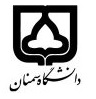 (کاربرگ طرح درس)                   تاریخ بهروز رسانی: 30/11/97      دانشکده     مهندسی برق و کامپیوتر                                               نیمسال دوم سال تحصیلی 97/98بودجهبندی درسمقطع: کارشناسی■  کارشناسی ارشد□  دکتری□مقطع: کارشناسی■  کارشناسی ارشد□  دکتری□مقطع: کارشناسی■  کارشناسی ارشد□  دکتری□تعداد واحد: نظری 3 تعداد واحد: نظری 3 فارسی: معماری کامپیوترفارسی: معماری کامپیوترنام درسپیشنیازها و همنیازها: مدارهای منطقی (پیشنیاز)پیشنیازها و همنیازها: مدارهای منطقی (پیشنیاز)پیشنیازها و همنیازها: مدارهای منطقی (پیشنیاز)پیشنیازها و همنیازها: مدارهای منطقی (پیشنیاز)پیشنیازها و همنیازها: مدارهای منطقی (پیشنیاز)لاتین: Computer Architectureلاتین: Computer Architectureنام درسشماره تلفن اتاق: 3774شماره تلفن اتاق: 3774شماره تلفن اتاق: 3774شماره تلفن اتاق: 3774مدرس/مدرسین: شیث ابوالمعالیمدرس/مدرسین: شیث ابوالمعالیمدرس/مدرسین: شیث ابوالمعالیمدرس/مدرسین: شیث ابوالمعالیمنزلگاه اینترنتی:منزلگاه اینترنتی:منزلگاه اینترنتی:منزلگاه اینترنتی:پست الکترونیکی: shabolmaali@semnan.ac.irپست الکترونیکی: shabolmaali@semnan.ac.irپست الکترونیکی: shabolmaali@semnan.ac.irپست الکترونیکی: shabolmaali@semnan.ac.irبرنامه تدریس در هفته و شماره کلاس: سهشنبه 13-14 کلاس 121 - چهارشنبه 13-15 کلاس 121برنامه تدریس در هفته و شماره کلاس: سهشنبه 13-14 کلاس 121 - چهارشنبه 13-15 کلاس 121برنامه تدریس در هفته و شماره کلاس: سهشنبه 13-14 کلاس 121 - چهارشنبه 13-15 کلاس 121برنامه تدریس در هفته و شماره کلاس: سهشنبه 13-14 کلاس 121 - چهارشنبه 13-15 کلاس 121برنامه تدریس در هفته و شماره کلاس: سهشنبه 13-14 کلاس 121 - چهارشنبه 13-15 کلاس 121برنامه تدریس در هفته و شماره کلاس: سهشنبه 13-14 کلاس 121 - چهارشنبه 13-15 کلاس 121برنامه تدریس در هفته و شماره کلاس: سهشنبه 13-14 کلاس 121 - چهارشنبه 13-15 کلاس 121برنامه تدریس در هفته و شماره کلاس: سهشنبه 13-14 کلاس 121 - چهارشنبه 13-15 کلاس 121اهداف درس: آشنایی دانشجویان با معماری و سازماندهی پردازندهها، آشنایی با معماری دستورالعمل و نیز ساختار داخلی پردازنده، آشنایی با محاسبات کامپیوتری مورد استفاده در پردازندههای عاممنظوره، آشنایی با سلسله مراتب حافظهاهداف درس: آشنایی دانشجویان با معماری و سازماندهی پردازندهها، آشنایی با معماری دستورالعمل و نیز ساختار داخلی پردازنده، آشنایی با محاسبات کامپیوتری مورد استفاده در پردازندههای عاممنظوره، آشنایی با سلسله مراتب حافظهاهداف درس: آشنایی دانشجویان با معماری و سازماندهی پردازندهها، آشنایی با معماری دستورالعمل و نیز ساختار داخلی پردازنده، آشنایی با محاسبات کامپیوتری مورد استفاده در پردازندههای عاممنظوره، آشنایی با سلسله مراتب حافظهاهداف درس: آشنایی دانشجویان با معماری و سازماندهی پردازندهها، آشنایی با معماری دستورالعمل و نیز ساختار داخلی پردازنده، آشنایی با محاسبات کامپیوتری مورد استفاده در پردازندههای عاممنظوره، آشنایی با سلسله مراتب حافظهاهداف درس: آشنایی دانشجویان با معماری و سازماندهی پردازندهها، آشنایی با معماری دستورالعمل و نیز ساختار داخلی پردازنده، آشنایی با محاسبات کامپیوتری مورد استفاده در پردازندههای عاممنظوره، آشنایی با سلسله مراتب حافظهاهداف درس: آشنایی دانشجویان با معماری و سازماندهی پردازندهها، آشنایی با معماری دستورالعمل و نیز ساختار داخلی پردازنده، آشنایی با محاسبات کامپیوتری مورد استفاده در پردازندههای عاممنظوره، آشنایی با سلسله مراتب حافظهاهداف درس: آشنایی دانشجویان با معماری و سازماندهی پردازندهها، آشنایی با معماری دستورالعمل و نیز ساختار داخلی پردازنده، آشنایی با محاسبات کامپیوتری مورد استفاده در پردازندههای عاممنظوره، آشنایی با سلسله مراتب حافظهاهداف درس: آشنایی دانشجویان با معماری و سازماندهی پردازندهها، آشنایی با معماری دستورالعمل و نیز ساختار داخلی پردازنده، آشنایی با محاسبات کامپیوتری مورد استفاده در پردازندههای عاممنظوره، آشنایی با سلسله مراتب حافظهامکانات آموزشی مورد نیاز:امکانات آموزشی مورد نیاز:امکانات آموزشی مورد نیاز:امکانات آموزشی مورد نیاز:امکانات آموزشی مورد نیاز:امکانات آموزشی مورد نیاز:امکانات آموزشی مورد نیاز:امکانات آموزشی مورد نیاز:امتحان پایانترمامتحان میانترمارزشیابی مستمر(کوئیز)ارزشیابی مستمر(کوئیز)فعالیتهای کلاسی و آموزشیفعالیتهای کلاسی و آموزشینحوه ارزشیابینحوه ارزشیابی99--22درصد نمرهدرصد نمرهمعماری کامپیوتر – تالیف موریس مانومعماری کامپیوتر – تالیف موریس مانومعماری کامپیوتر – تالیف موریس مانومعماری کامپیوتر – تالیف موریس مانومعماری کامپیوتر – تالیف موریس مانومعماری کامپیوتر – تالیف موریس مانومنابع و مآخذ درسمنابع و مآخذ درستوضیحاتمبحثشماره هفته آموزشیمعرفی مفاهیم اولیه و مروری بر مطالب درس مدارهای منطقی1آشنایی با انتقال ثبات و ربزعملها – آشنایی با زبان انتقال ثبات – انتقالهای گذرگاهی و حافظهای – ریزعملهای حسابی و سختافزارهای مربوطه – ریزعملهای منطقی و سختافزارهای مربوطه2کاربردهای ریزعملهای منطقی  - ریزعملهای شیفت و سخت افزار مربوطه – واحد حساب، منطق و شیفت و سخت افزار آن – معرفی کدهای دستورالعمل – سازمان مبتنی بر برنامه ذخیره شده3آدرسدهی مستقیم و غیرمستقیم  - معرفی ثباتهای کامپیوتر پایه – سیستم گذرگاه مشترک برای اتصال ثباتها – دستورالعملهای کامپیوتر پایه، قالب آنها و انواع آنها – بررسی کامل بودن مجموعه دستورات4معرفی زمانبندی و کنترل مورد نیاز کامپیوتر پایه و سخت افزارهای اولیه مورد نیاز آن  - معرفی سیکل دستورالعمل – سیکل مربوط به دستورالعمل های ارجاع به ثبات و ریزعملهای مربوطه – سیکل مربوط به دستورالعمل های ارجاع به حافظه و ریزعملهای مربوطه – سیکل مربوط به دستورالعمل های ورودی و خروجی و ریزعملهای مربوطه5معرفی وقفه و مزایای آن –  سیکل وقفه و ریزعملهای مربوطه  - طراحی نهایی کامپیوتر پایه – سخت افزارهای مورد نیاز – معرفی تمام ریزعملهای مورد نیاز – طراحی واحد کنترل به صورت سخت افزاری – طراحی کنترل ثباتها و حافظه – کنترل فلیپ فلاپهای منفرد6کنترل گذرگاه مشترک – طراحی مدار کنترلی ثبات انباره  - آشنایی با برنامهنویسی کامپیوتر پایه – معرفی زبان ماشین، زبان اسمبلی و زبانهای سطح بالا – تشریح زبان اسمبلی کامپیوتر پایه – تشریح اسمبلر مورد نیاز برای ترجمه کد اسمبلی7مرور اول و دوم اسمبلر – توصیف حلقه در زبان اسمبلی  - برنامه نویسی اسمبلی اعمال حسابی، منطقی، جمع با دقت مضاعف و اعمال شیفت – کدنویسی اسمبلی زیرروالها – کدنویسی ارسال پارامترها به زیرروالها و دریافت نتیجه زیرروال8برنامه نویسی اسمبلی ورودی و خروجی – کدنویسی اسمبلی برنامه سوریسدهی به وقفه  - آشنایی بیشتر با قابلیتهای واحد پردازش مرکزی – معرفی سازمان ثباتهای عمومی و ریزعملهای مربوطه – آشنایی با سازمان پشته ثباتی و سازمان پشته حافظه ای و ریزعملهای مربوطه9آشنایی با نمایش لهستانی معکوس عبارات ریاضی – ارزیابی عبارات محاسباتی به کمک پشته  - آشنایی با قالب دستورالعملهای رایج در پردازنده های تجاری – دستورات سه آدرسه – دستورات دو آدرسه – دستورات یک آدرسه – دستورات صفر آدرسه – دستورات RISC – آشنایی با انواع روشهای آدرسدهی10آشنایی با دستورالعملهای انتقال و دستکاری داده ها – دستورالعملهای دستکاری داده – آشنایی با انواع دستورالعملهای حسابی، منطقی و شیفت  - آشنایی با انواع دستورات شرطی و کنترل برنامه – بیتهای وضعیت – دستورات انشعاب شرطی – دستورات فراخوانی و بازگشت از زیرروال – آشنایی بیشتر با وقفه برنامه – انواع وقفه11آشنایی با کامپیوترهای با دستورات پیچیده CISC و کامپیوترهای کم دستور RISC – مشخصههای CISC و RISC – معرفی دریچه های ثباتی همپوشان  - پردازنده Berkeley RISC I به عنوان یک مثال از RISC – آشنایی با پردازش خطلولهای و برداری – مزایای پردازش موازی – دسته بندی انواع کامپیوتر12مفهوم خط لوله – بررسی افزایش سرعت و هزینه های خط لوله – خط لوله برای اعمال حسابی – خط لوله برای پردازش دستورالعمل  - مفهوم وابستگی دادهها – دستورالعملهای انشعاب و خط لوله – دستکاری دستورالعملهای انشعاب – خط لوله RISC – روش بار کردن با تاخیر برای حذف وابستگی داده ها13روش انشعاب با تاخیر برای حذف وابستگی کنترلی – پردازش برداری و مثالهایی از آن – برگی کردن حافظه – پردازنده های آرایه ای  - آشنایی با سازمان حافظه سیستم کامپیوتری – سلسله مراتب حافظه – معرفی حافظه اصلی14معرفی ساختار تراشه های RAM و ROM – معرفی نقشه آدرسهای حافظه – نحوه اتصال حافظه ها به پردازنده  - مرور کوتاهی بر حافظه های کمکی – آشنایی با حافظه های تداعیگر و سازمان سخت افزاری آن – عملیاتهای خواندن و نوشتن در حافظه های تداعیگر15حافظه کش – نگاشت تداعیگر – نگاشت مستقیم – نگاشت تداعیگر مجموعه ای – موارد مربوط به نوشتن در کش – مقداردهی اولیه در حافظه کش16